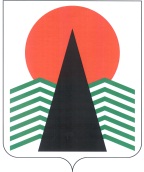 АДМИНИСТРАЦИЯ  НЕФТЕЮГАНСКОГО  РАЙОНАпостановлениег.НефтеюганскО внесении изменений в постановление администрации Нефтеюганского района от 30.11.2015 № 2155-па-нпаВ соответствии со статьями 7, 46 Федерального закона от 06.10.2003 
№ 131-ФЗ «Об общих принципах организации местного самоуправления 
в Российской Федерации»  п о с т а н о в л я ю:Внести в приложение к постановлению администрации Нефтеюганского района от 30.11.2015 № 2155-па-нпа «Об утверждении порядка проведения оценки регулирующего воздействия проектов муниципальных нормативных правовых актов, и экспертизы принятых муниципальных нормативных правовых актов, затрагивающих вопросы осуществления предпринимательской и инвестиционной деятельности» следующие изменения:В разделе I:Пункт 2 изложить в следующей редакции:«2.  Для целей настоящего Порядка используются следующие термины: оценка регулирующего воздействия (далее – ОРВ) проектов муниципальных нормативных правовых актов – деятельность в целях выявления 
в проектах муниципальных нормативных правовых актов положений, устанавливающих новые или изменяющие ранее предусмотренные муниципальными нормативными правовыми актами обязанности для субъектов предпринимательской 
и инвестиционной деятельности;экспертиза муниципальных нормативных правовых актов – деятельность 
в целях выявления в муниципальных нормативных правовых актах положений, необоснованно затрудняющих ведение предпринимательской и инвестиционной деятельности, полученных в результате рассмотрения предложений структурных подразделений органов местного самоуправления Нефтеюганского района, 
научно-исследовательских, общественных и иных организаций, субъектов предпринимательской и инвестиционной деятельности, их ассоциаций и союзов, иных лиц о проведении экспертизы или самостоятельно выявленных органом, осуществляющим экспертизу муниципальных нормативных правовых актов;регулирующий орган – структурное подразделение органа местного самоуправления Нефтеюганского района, являющееся разработчиком проекта муниципального нормативного правового акта, затрагивающего вопросы осуществления предпринимательской и инвестиционной деятельности 
и осуществляющий функции по нормативно-правовому регулированию 
в соответствующей сфере деятельности;орган, осуществляющий экспертизу муниципальных нормативных правовых актов – структурное подразделение органа местного самоуправления Нефтеюганского района, являющееся разработчиком муниципального нормативного правового акта;уполномоченный орган – комитет по экономической политике 
и предпринимательству администрации Нефтеюганского района, ответственный 
за внедрение ОРВ в муниципальном образовании и выполняющий функции нормативного правового, информационного и методического обеспечения ОРВ, 
а также оценки качества проведения процедуры ОРВ разработчиками проектов муниципальных нормативных правовых актов; участники публичных консультаций – структурные подразделения органов местного самоуправления Нефтеюганского района, за исключением регулирующего органа и органа, осуществляющего экспертизу принятых муниципальных нормативных правовых актов, организации и заинтересованные лица, принимающие участие в публичных обсуждениях проектов муниципальных нормативных правовых актов и экспертизе принятых муниципальных нормативных правовых актов.».Пункт 4 изложить в следующей редакции:«4. ОРВ проектов муниципальных нормативных правовых актов и экспертиза принятых муниципальных нормативных правовых актов проводится в соответствии 
с настоящим Порядком. В целях проведения ОРВ проектов муниципальных нормативных правовых актов, экспертизы принятых муниципальных нормативных правовых актов в случае возникновения спорных вопросов между уполномоченным и регулирующим органами (органами, осуществляющими экспертизу муниципальных нормативных правовых актов) проводятся заседания комиссии по устранению административных барьеров при осуществлении предпринимательской деятельности.».Пункт 5 изложить в следующей редакции:«5. ОРВ проектов муниципальных нормативных правовых актов и экспертиза принятых муниципальных нормативных правовых актов не проводится в отношении: проектов нормативных правовых актов представительных органов местного самоуправления, устанавливающих, изменяющих, приостанавливающих, отменяющих местные налоги и сборы;проектов нормативных правовых актов представительных органов местного самоуправления, регулирующих бюджетные правоотношения.».В разделе III: Пункт 10 изложить в следующей редакции:«10. Предварительная ОРВ проекта муниципального нормативного правового акта проводится в соответствии с п. 6 настоящего Порядка, в целях определения соответствия предметной области ОРВ и выявления в нем положений:вводящих избыточные обязанности, запреты и ограничения для субъектов предпринимательской и инвестиционной деятельности или способствующих 
их введению;способствующих возникновению необоснованных расходов субъектов предпринимательской и инвестиционной деятельности и местного бюджета.». В пункте 11:Слова «в пункте 9» заменить словами «в пункте 10».После слов «уведомление об отсутствии в проекте муниципального нормативного правового акта указанных положений» дополнить словами «(на бланке регулирующего органа за подписью руководителя);».В пункте 13 слова «в пункте 9» заменить словами «в пункте 10».В пункте 20 слова «15 рабочих дней» заменить словами «5 рабочих дней».Настоящее постановление подлежит официальному опубликованию 
в газете «Югорское обозрение» и размещению на официальном сайте органов местного самоуправления Нефтеюганского района.Настоящее постановление вступает в силу после официального опубликования.Контроль за выполнением постановления возложить на заместителей главы администрации района по курируемым направлениям деятельности и управляющего делами администрации района. Глава администрации района					Г.В.Лапковская14.04.2016№ 472-па-нпа№ 472-па-нпа